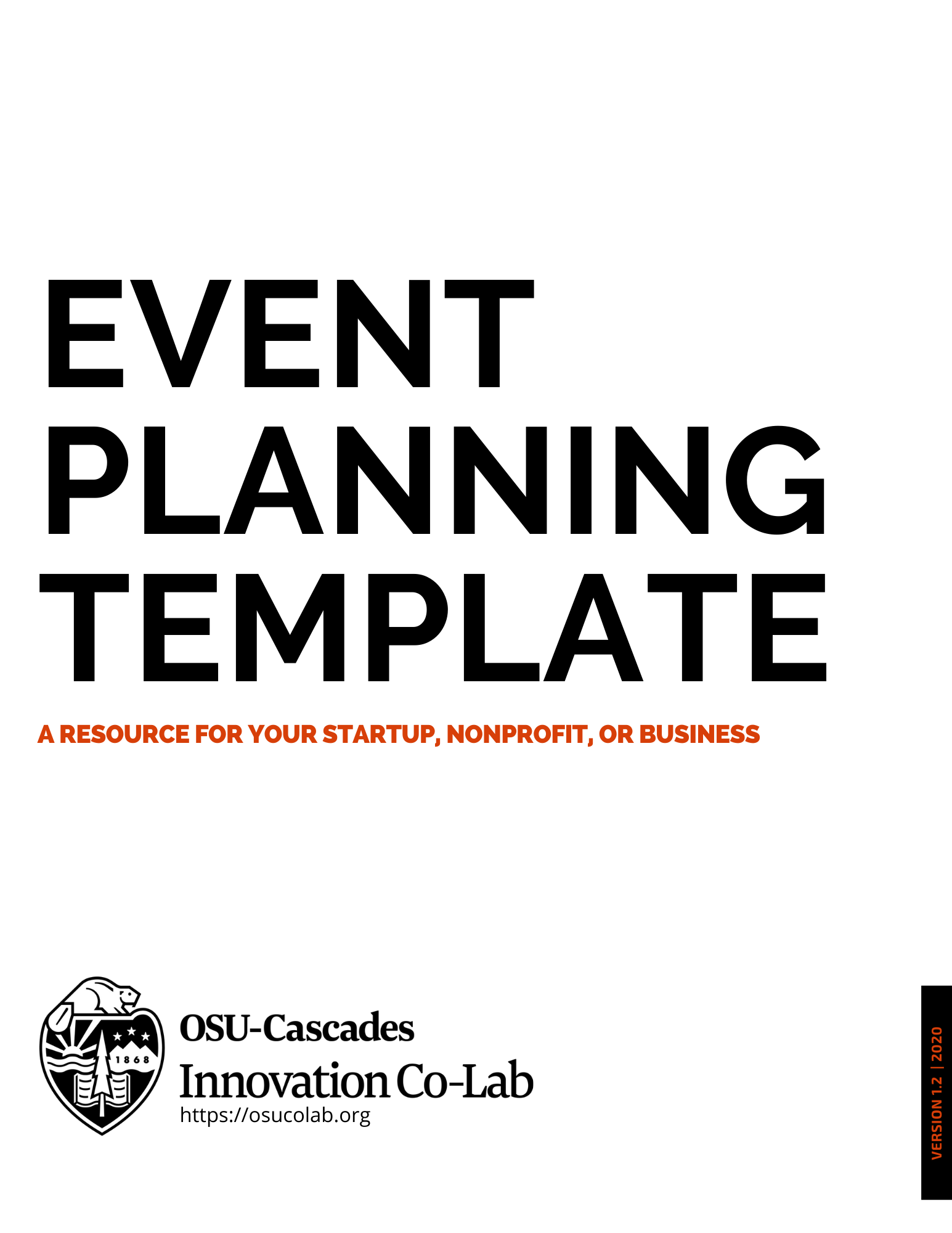 EVENT DETAILSEvent URL Placed here with hyperlink[Day of week], [Month], [Day][Times]Location- Name of Building [if Applicable]: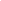 [Concise overview of the organization running the event/ their mission.][Introduce the event and give brief description and intention of the event, can range 2-4 concise sections of text.][List of all KEY TAKEAWAYS-MOMENTS TAKING PLACE] “At the [Blank] event, participants will….”BulletPointedListSharing ideas, starting conversations that matter [example]THE PROGRAM- KEY EVENT MOMENTSBrief Descriptor of what will take place during the event, dinner, breakout sessions, networking, etc. and a little blurb about the benefits you will get from participating in the event. POWER WORDKey word describing the environment of the event, make them feel, or skill they will gain with small description of how this event will relate to that word. POWER WORDKey word describing the environment of the event, make them feel, or skill they will gain with small description of how this event will relate to that word. POWER WORDKey word describing the environment of the event, make them feel, or skill they will gain with small description of how this event will relate to that word. AGENDA0:00 am/pm	Registration opens/ Check In[Location]0:00 am/pm	WelcomeEmcee: Hyperlinked name, BusinessMorning Keynote: Hyperlinked Name, title, title, title[Location]0:00 am/pm	Name of event[event sponsor (If applicable) and location]0:00 am/pm	Session Name (attendees choose x)	Presenter/ Speaker: Name, Title, Business[Location/ building or room]0:00 am/pm	Session Name(s) (attendees choose x)[building name- Various classrooms]Workshop nameWorkshop name Workshop name Workshop nameWorkshop name0:00 am/pm	LUNCH[Location]0:00 am/pm	Session Name(s) (attendees choose x)[Location/building or room]Session nameSession nameSession nameSession name 0:00 am/ pm	Session takeaways/ Final SessionClosing Keynote/ presenter: Name[Location]0:00 am/ pm	Event End0:00- 0 am/pm	After party: Building name, LocationSESSION INFORMATION [If Needed] Thank you for joining us for the [year] [Event Name] The guidelines below provide an overview of your breakout session as well as information about the overall program and intent of the day. [We feel strongly that creating engaging sessions is a collaboration between us. We welcome your insights and ideas about how to make this an impactful day!] <- Edit as neededOrganization Name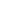 SESSION INFORMATIONPlease review the following and let us know if you have any questions!Session Length:	Length in MinutesClassroom:	Building/ building name or numberRoom Capacity:	X attendeesRoom Monitor:	TBAYour room monitor will be your day of event contact. If you have any questions or needs, this individual will assist you with whatever you need! <- Change as needed, use format below of citing specific person. Programming Contact:	Name, TitleEmail: Fakeemail@fakeemail.com       Cell: 000.000.000Work: 000.000.000CONTENT & FORMATWill the event be lecture style, fishbowl format, etc. and brief mention of why it will be done this way and benefit to participants. General goals for all sessions:Inspire, inform, engage, encourage conversation and questionsBulletBulletOverall lesson/takeaway you hope people can walk away with.Learning objective ideas include:By the end of the session, participants will:BulletBulletBulletBullet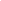 BREAKOUT SESSION AGENDA- For people working sessions, events. Allotted time = X Hour and XX Minutes SAMPLE PANEL QUESTIONSCONFERENCE SPACESOSU-Cascades SpacesList from the Bend ChamberList from Visit BendDeschutes Library SpacesBreakout Session NameTextModeratorName, Title, Place of Work- Name of Business (Hyperlink name with email if emailing out)Program FocusProfessional/Personal [Edit as needed]TopicBrief engaging burb, use inclusive language like join, like speaking directly to audience. PanelistsPanelist name, BusinessPanelist name, BusinessPanelist name, Business <- Hyperlink if neededProgram TimingOccurrence of Session (Once or twice in event span)<Arrive by x time> <- Keep Highlighted Session starts promptly at xx and ends at xx am/pm0:00 XMSession Start0:00 XMWelcomeName0:00 XMSection NameWhat would you like your speakers to cover in this section?Give presenters questions to consider:QuestionQuestion QuestionQuestionNameWhat would you like your speakers to cover in this section?Give presenters questions to consider:QuestionQuestion QuestionQuestionNameWhat would you like your speakers to cover in this section?Give presenters questions to consider:QuestionQuestion QuestionQuestionNameWhat would you like your speakers to cover in this section?Give presenters questions to consider:QuestionQuestion QuestionQuestionIntroductionsInitial ThoughtsNameWhat would you like your speakers to cover in this section?Give presenters questions to consider:QuestionQuestion QuestionQuestion0:00 XMSection NameWho is speaking hereName/ AllSection 1:  QuestionPrepped QuestionsSection 2:  QuestionDetailed follow-upDetailed follow-up  Detailed follow-upSection 3: QuestionSection 4: QuestionSection 5: QuestionOptional: Question Optional: QuestionOptional: QuestionOptional: Question0:00 XMSection NameAudience Q&AAll0:00 XMWrap up QuestionAdvice, final thoughts etc.0:00 XMEnd